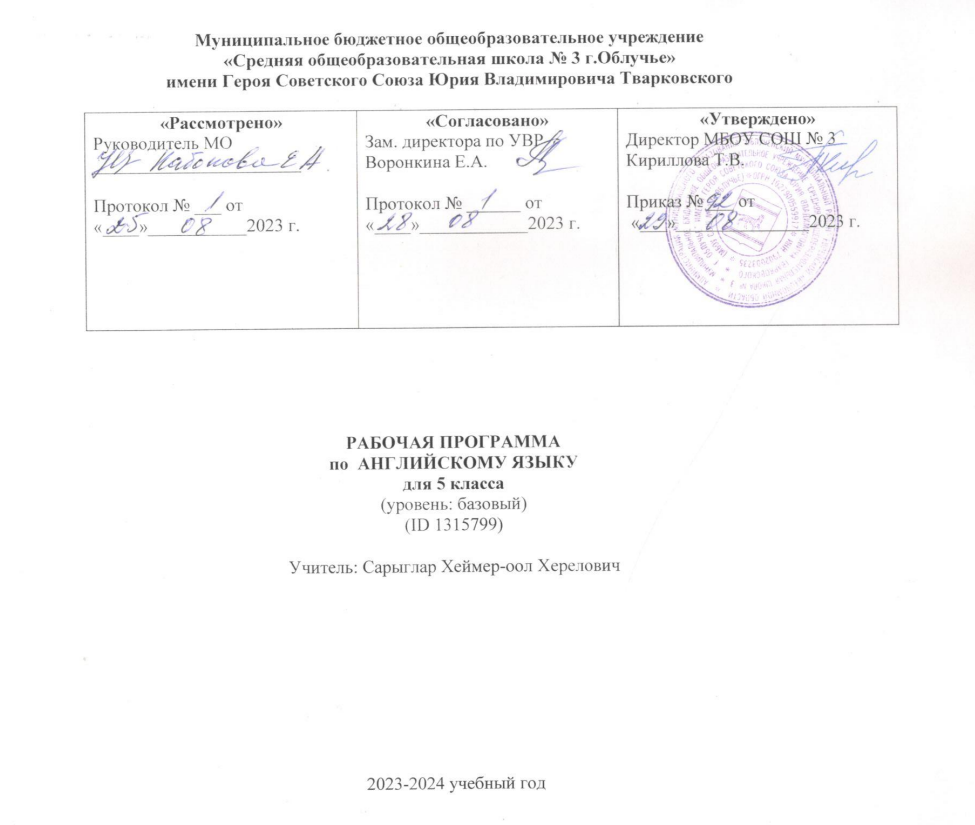 Примерная рабочая программа по английскому языку на уровне основного общего образования составлена на основе «Требований к результатам освоения основной образовательной программы», представленных в Федеральном государственном образовательном стандарте основного общего образования, с учётом распределённых по классам проверяемых требований к результатам освоения основной образовательной программы основного общего образования и элементов содержания, представленных в Универсальном кодификаторе по иностранному (английскому) языку, а также на основе характеристики планируемых результатов духовно-нравственного развития, воспитания и социализации обучающихся, представленной в Примерной программе воспитания (одобрено решением ФУМО от 02.06.2020 г.). ПОЯСНИТЕЛЬНАЯ ЗАПИСКАПримерная рабочая программа является ориентиром для составления авторских рабочих программ: она даёт представление о целях образования, развития и воспитания обучающихся на средней ступени обязательного общего образования средствами учебного предмета «Иностранный (английский) язык», определяет обязательную (инвариантную) часть содержания учебного курса по английскому языку, за пределами которой остаётся возможность авторского выбора вариативной составляющей содержания образования по предмету. Рабочая программа устанавливает распределение обязательного предметного содержания по годам обучения; предусматривает примерный ресурс учебного времени, выделяемого на изучение тем/разделов курса, а также последовательность их изучения с учётом особенностей структуры английского языка и родного (русского) языка обучающихся, межпредметных связей английского языка с содержанием других общеобразовательных предметов, изучаемых в 5—9 классах, а также с учётом возрастных особенностей обучающихся. В примерной рабочей программе для основной школы предусмотрено дальнейшее развитие всех речевых умений и овладение языковыми средствами, представленными в примерных рабочих программах начального общего АНГЛИЙСКИЙ ЯЗЫК. 5—9 классы 5 образования, что обеспечивает преемственность между этапами школьного образования по английскому языку. Планируемые результаты изучения учебного предмета «Английский язык»Для этого этапа характерно формирование элементарных коммуникативных целей, некоторых универсальных лингвистических понятий, которые есть в родном и английском языках, ознакомление с песенным стихотворным и сказочным фольклором, формирование представлений об общих чертах и особенностях общения на родном и иностранном языке, а следовательно идет подготовка к адаптации в новом языковом мире, чтобы дальше преодолеть психологические барьеры.К концу 5 класса учащиеся должны знать речевые образцы с глаголами в настоящем, прошедшем и будущем временах; модальный глагол can, глаголы в повелительном наклонении в утвердительной и отрицательной формах, безличные предложения и оборот thereis (thereare) в настоящем и прошедшем времени. На элементарном уровне употреблять артикль и системы английских местоимений, знать количественные числительные до 100 и выше, предлоги места, направления, союзы, наречия.К концу 5 класса учащиеся должны уметь понимать на слух иноязычную речь, однократно предъявляемую учителем или в звукозаписи в естественном темпе, построенную на программном языковом материале, писать диктанты и письма, вести несложную беседу с речевым партнером, широко используя речевые клише, запрашивая уточняющие сведения и стимулируя ответную реакцию. Монологическое высказывание может  включать до  5-6 фраз в связи с изученной учебной ситуацией; читать и понимать слова.словосочетания и небольшие тексты, употреблять глаголы в настоящем и прошедшем времени, правильно употреблять артикль, ставить общие и специальные вопросы.           Личностные результатывоспитание российской гражданской идентичности: патриотизма, любви и уважения к Отечеству, чувства гордости за свою Родину, прошлое и настоящее многонационального народа России; осознание своей этнической принадлежности,знание истории, языка, культуры своего народа, своего края, основ культурного наследия народов России и человечества; усвоение гуманистических, демократических и традиционных ценностей многонационального российского общества; воспитание чувства долга перед Родиной;формирование ответственного отношения к учению, готовности и способности обучающихся к саморазвитию и самообразованию на основе мотивации к обучению и познанию, осознанному выбору и построению дальнейшей индивидуальной траектории образования на базе ориентировки в мире профессий и профессиональных предпочтений, с учётом устойчивых познавательных интересов;формирование целостного мировоззрения, соответствующего современному уровню развития науки и общественной практики, учитывающего социальное, культурное, языковое, духовное многообразие современного мира;формирование осознанного, уважительного и доброжелательного отношения к другому человеку, его мнению, мировоззрению, культуре, языку, вере, гражданской позиции; к истории, культуре, религии, традициям, языкам, ценностям народов России и народов мира; готовности и способности вести диалог с другими людьми и достигать в нём взаимопонимания;освоение социальных норм, правил поведения, ролей и форм социальной жизни в группах и сообществах, включая взрослые и социальные сообщества; участие в школьном самоуправлении и  общественной жизни в пределах возрастных компетенций с учётом региональных, этнокультурных, социальных и экономических особенностей;развитие морального сознания и компетентности в решении моральных проблем на основе личностного выбора, формирование нравственных чувств и нравственного поведения,осознанного и ответственного отношения к собственным поступкам;формирование коммуникативной компетентности в общении и  сотрудничестве со сверстниками, старшими и младшими в процессе образовательной, общественно полезной, учебно-исследовательской, творческой и других видах деятельности;формирование ценности  здорового и безопасного образа жизни; усвоение правил индивидуального и коллективного безопасного поведения в чрезвычайных ситуациях, угрожающих жизни и здоровью людей, правил поведения в транспорте и правил поведения на дорогах;формирование основ экологической культуры на основе признания ценности жизни во всех её проявлениях и необходимости ответственного, бережного отношения к окружающей среде;осознание значения семьи в жизни человека и общества, принятие ценности семейной жизни, уважительное и заботливое отношение к членам своей семьи;развитие эстетического сознания через освоение художественного наследия народов России и мира,  творческой деятельности эстетического характера;формирование мотивации изучения иностранных языков и стремления к самосовершенствованию в образовательной области «Иностранный язык»;осознание возможностей самореализации средствами иностранного языка;стремление к совершенствованию речевой культуры в целом;формирование коммуникативной компетенции в межкультурной и межэтнической коммуникации;развитие таких качеств, как воля, целеустремлённость, креативность, инициативность, эмпатия, трудолюбие, дисциплинированность;формирование общекультурной и этнической идентичности как составляющих гражданской идентичности личности;стремление к лучшему осознанию культуры своего народа и готовность содействовать ознакомлению с ней представителей других стран; толерантное отношение к проявлениям иной культуры; осознание себя гражданином своей страны и мира;готовность отстаивать национальные и общечеловеческие (гуманистические, демократические) ценности, свою гражданскую позицию;готовность и способность обучающихся к саморазвитию; сформированность мотивации к обучению, познанию, выбору индивидуальной образовательной траектории; ценностно-смысловые установки обучающихся, отражающие их личностные позиции, социальные компетенции; сформированность основ гражданской идентичности.Метапредметными результатами является формирование универсальных учебных действий (УУД).Регулятивные УУД:Самостоятельно обнаруживать и формулировать учебную проблему, определять цель учебной деятельности, выбирать тему проекта.Выдвигать версии решения проблемы, осознавать конечный результат, выбирать из предло-женных и искать самостоятельно средства достижения цели.Составлять (индивидуально или в группе) план решения проблемы (выполнения проекта).Работая по плану, сверять свои действия с целью и, при необходимости, исправлять ошибки самостоятельно.В диалоге с учителем совершенствовать самостоятельно выработанные критерии оценки.Познавательные УУД:Анализировать, сравнивать, классифицировать и обобщать факты и явления. Выявлять причины и следствия простых явлений.Осуществлять сравнение, сериацию и классификацию, самостоятельно выбирая основания и критерии для указанных логических операций; строить классификацию на основеСтроить логическое рассуждение, включающее установление причинно-следственных связей.Создавать схематические модели с выделением существенных характеристик объекта.Составлять тезисы, различные виды планов (простых, сложных и т.п.). Преобразовывать информацию из одного вида в другой (таблицу в текст и пр.).Вычитывать все уровни текстовой информации.Уметь определять возможные источники необходимых сведений, производить поиск информации, анализировать и оценивать ее достоверность.Коммуникативные УУД:Самостоятельно организовывать учебное взаимодействие в группе (определять общие цели, распределять роли, договариваться друг с другом и т.д.).умение самостоятельно определять цели своего обучения, ставить и формулировать для себя новые задачи в учёбе и познавательной деятельности, развивать мотивы и интересы своей познавательной деятельности;умение самостоятельно планировать альтернативные пути  достижения целей,  осознанно выбирать  наиболее эффективные способы решения учебных и познавательных задач;умение соотносить свои действия с планируемыми результатами, осуществлять контроль своей деятельности в процессе достижения результата, определять способы  действий в рамках предложенных условий и требований, корректировать свои действия в соответствии с изменяющейся ситуацией;умение оценивать правильность выполнения учебной задачи,  собственные возможности её решения;владение основами самоконтроля, самооценки, принятия решений и осуществления осознанного выбора в учебной и познавательной деятельности;осознанное владение логическими действиями определения понятий, обобщения, установления аналогий и классификации на основе  самостоятельного выбора оснований и критериев, установления родо-видовых связей;умение устанавливать причинно-следственные связи, строить  логическое рассуждение, умозаключение (индуктивное, дедуктивное  и по аналогии) и выводы;умение создавать, применять и преобразовывать знаки и символы, модели и схемы для решения учебных и познавательных задач;умение организовывать  учебное сотрудничество и совместную деятельность с учителем и сверстниками;   работать индивидуально и в группе: находить общее решение и разрешать конфликты на основе согласования позиций и учёта интересов;  формулировать, аргументировать и отстаивать своё мнение;умение адекватно и осознанно использовать речевые средства в соответствии с задачей коммуникации: для отображения своих чувств, мыслей и потребностей, планирования и регуляции своей деятельности;  владение устной и письменной речью, монологической контекстной речью;формирование и развитие компетентности в области использования информационно-коммуникационных технологий (далее ИКТ– компетенции);развитие умения планировать своё речевое и неречевое поведение;развитие коммуникативной компетенции, включая умение взаимодействовать с окружающими, выполняя разные социальные роли;развитие исследовательских учебных действий, включая навыки работы с информацией: поиск и выделение нужной информации, обобщение и фиксация информации;развитие смыслового чтения, включая умение выделять тему, прогнозировать содержание текста по заголовку/ключевым словам, выделять основную мысль, главные факты, опуская второстепенные, устанавливать логическую последовательность основных фактов;осуществление регулятивных действий самонаблюдения, самоконтроля, самооценки в процессе коммуникативной деятельности на иностранном языке.Предметные результаты:В результате изучения английского языка ученик 5 класса должен:Знать/понимать:основные значения изученных лексических единиц (слов, словосочетаний); основные способы словообразования (аффиксация, словосложение, конверсия);особенности структуры простых и сложных предложений изучаемого иностранного языка; интонацию различных коммуникативных типов предложений;признаки изученных грамматических явлений (видо-временныхформ глаголов, модальных глаголов и их эквивалентов, артиклей, существительных, степеней сравнения прилагательных и наречий, местоимений, числительных, предлогов);основные нормы речевого этикета (реплики-клише, наиболее распространенная оценочная лексика), принятые в стране изучаемого языка;роль владения иностранными языками в современном мире, особенности образа жизни, быта, культуры стран изучаемого языка (всемирно известные достопримечательности, выдающиеся люди и их вклад в мировую культуру), сходство и различия в традициях своей страны и стран изучаемого языка;УметьРЕЧЕВЫЕ УМЕНИЯ Чтение Вся первая четверть посвящена обучению технике чтения: установление графемно-морфемных соответствий (буква-звук), формирование базовых орфографических навыков на основе фонетических. В дальнейшем чтение используется как средство формирования всего комплекса языковых (лексических, грамматических, фонетических) и смежных речевых (аудитивных, письменных и устных монологических и диалогических) навыков и умений. Обучение чтению проходит поэтапно: разные типы слоги в изолированных словах – словосочетания – простые предложения – мини-тексты. В третьей и четвертой четвертях чтение выступает не только как средство обучения, но и как самостоятельный вид деятельности и предусматривает формирование и развитие навыков ознакомительного, поискового и изучающего чтения, а также таких технологий чтения, как языковой догадки, выделение существенных и второстепенных моментов, работа со словарем. Чтение с текста осуществляется на несложных аутентичных материалах с ориентацией на предметное содержание, выделяемое в 5 классе, включающих факты, отражающие особенности быта, жизни, культуры стран изучаемого языка. Объем текстов с пониманием основного содержания – 100-150 слов. Объем текстов с полным пониманием текста до 100 слов. Чтение с выборочным пониманием нужной или интересующей информации предполагает умение просмотреть текст или несколько коротких текстов и выбрать информацию, которая необходима или представляет интерес для учащихся. Письменная речь Современные тенденции развития коммуникационных технологий предъявляют новые требования к формированию и развитию навыков письменной речи. В первый год обучения формируются базовые графические и орфографические навыки. Элементарные форма записи: подстановка пропущенных слов и словосочетаний; выделение ключевой информации; списывание и выписывание ключевой информации и т.д. Овладение письменной речью предусматривает развитие следующих умений: Заполнение анкеты (указывать имя, фамилию, пол, возраст, адрес); Оформление почтового конверта (писать адрес, поздравление). АудированиеВ первой четверти аудирование используется в качестве средства формирования базовых фонетических навыков. В дальнейшем владение умениями воспринимать на слух иноязычный текст предусматривает понимание несложных текстов с разной глубиной проникновения в их содержание (с пониманием основного содержания, с выборочным пониманием и полным пониманием текста) в зависимости от коммуникативной задачи и функционального типа текста. При этом предусматривается развитие умений: выделять основную мысль в воспринимаемом на слух тексте; выбирать главные факты, опуская второстепенные; выборочно понимать необходимую информацию в сообщениях прагматического характера с опорой на языковую догадку, контекст. Содержание текстов соответствует возрастным особенностям и интересам учащихся 5 классов, имеет образовательную и воспитательную ценность. Время звучания текстов для аудирования – до 1минуты. Говорение Диалогическая речь.В 5 классе формируются такие речевые умения, как умения вести диалог этикетного характера, диалог-расспрос, диалог-побуждение к действию. Обучение ведению диалогов этикетного характера включает такие речевые умения как: ♦ начать, поддержать и закончить разговор; ♦ поздравить, выразить пожелания и отреагировать на них; выразить благодарность; ♦ вежливо переспросить, выразить согласие /отказ. Объем диалогов – до 3 реплик со стороны каждого учащегося. При обучении ведению диалога-расспроса отрабатываются речевые умения запрашивать и сообщать фактическую информацию (Кто? Что? Как? Где? Куда? Когда? С кем? Почему?), переходя с позиции спрашивающего на позицию отвечающего. Объем диалогов до 3-х реплик со стороны каждого учащегося. Монологическая речь. Развитие монологической речи в 5 классе предусматривает овладение следующими умениями: кратко высказываться о фактах и событиях, используя такие коммуникативные типы речи как описание, повествование и сообщение, передавать содержание, основную мысль прочитанного с опорой на текст;  делать сообщение в связи с прочитанным/прослушанным текстом. Объем монологического высказывания – до 5-7 фраз. Социокультурные знания и умения Учащиеся знакомятся с отдельными социокультурными элементами речевого поведенческого этикета в англоязычной среде в условиях проигрывания ситуаций общения «В семье», «В школе», «Проведение досуга». Использование английского языка как средства социокультурного развития школьников на данном этапе включает знакомством с: фамилиями и именами выдающихся людей в странах изучаемого языка; оригинальными или адаптированными материалами детской поэзии и прозы; иноязычными сказками и легендами, рассказами; с государственной символикой (флагом и его цветовой символикой, столицами страны/ стран изучаемого языка); с традициями проведения праздников Рождества, Нового года, Пасхи и т.д. в странах изучаемого языка;  словами английского языка, вошедшими во многие языки мира, (в том числе и в русский) и русскими словами, вошедшими в лексикон английского языка. Предусматривается овладение умениями: писать свое имя и фамилию, а также имена и фамилии своих родственников и друзей на английском языке; правильно оформлять адрес на английском языке.В результате изучения английского языка ученик 5 класса будет:      Знать/понимать:основные значения изученных лексических единиц (слов, словосочетаний); основные способы словообразования (аффиксация, словосложение, конверсия);особенности структуры простых и сложных предложений;интонацию различных коммуникативных типов предложений;признаки изученных грамматических явлений (видовременных форм глаголов, модальных глаголов и их эквивалентов, артиклей, существительных, степеней сравнения прилагательных и наречий, местоимений, числительных, предлогов);основные нормы речевого этикета (реплики-клише, наиболее распространенная оценочная лексика), принятые в стране изучаемого языка;      Уметь:рассказывать о себе, своей семье, друзьях, своих интересах и планах на будущее, сообщать краткие сведения о своем городе/селе, о своей стране и стране изучаемого языка;делать краткие сообщения, описывать события/явления (в рамках пройденных тем), передавать основное содержание, основную мысль прочитанного или услышанного.понимать основное содержание кратких, несложных аутентичных прагматических текстов и выделять для себя значимую информацию;понимать основное содержание несложных аутентичных текстов, относящихся к разным коммуникативным типам речи (сообщение/рассказ), уметь определить тему текста, выделить главные факты в тексте, опуская второстепенные.читать аутентичные тексты с пониманием основного содержания (определять тему, выделять основную мысль, выделять главные факты, устанавливать логическую последовательность основных фактов текста);читать несложные аутентичные тексты разных жанров с полным и точным пониманием,читать текст с выборочным пониманием нужной или интересующей информации;заполнять анкеты и формуляры;писать поздравления, личные письма с опорой на образец.Содержание учебного предмета «Английский язык»Вводный курсПовторение букв и звуков, ранее изученных фраз и слов. Орфография и правописание. Представление себя.School days (школьные дни)Школьное образование, школьная жизнь, изучаемые предметы и отношение к ним, школьные принадлежности. Неопределенный артикль перед существиетльными. Переписка с зарубежными сверстниками. Каникулы в различное время года. Мой любимый герой. День рождения. Хобби. Myhome, mycastle (мой дом, моя крепость)Виды домов. Название комнат. Мебель и названия предметов мебели. Моя комната. Предлоги места.  Диалоги. Типичный английский дом. Посещение английского дома. Интересные и необычные английские и американские постройки.Familyties (семья) Межличностные взаимоотношения в семье, со сверстниками; решение конфликтных ситуаций. Внешность и черты характера человека, состав семьи. Названия членов семьи. Известные личности.Worldanimals (животные)Дикие животные и их названия. Поход в зоопарк. Названия домашних животных. Мой домашний питомец. Дикие животные. Поход к ветеринару. Названия насекомых и жизнь насекомых.That’sme (это я)Страны  и национальности. Мой любимый персонаж День рождения. Мои увлечения. Покупка сувениров. Хобби. Представление своенй личности.Roundtheclock (режимдня)Режим дня. Деятельность в течение дня. Рабочий день известной персоны. Мой рабочий день. Выходные. Туристические аттракционы. Солнечные часы и их изготовление.Inallweathers (погода)Климат, погода. Фразы для выражения погоды. Времена года. Выбираем одежду по погоде. Занятия в разную погоду. Погода на Аляске. Уcловия проживания в городской/сельской местности. Транспорт.Holidays (выходные)Путешествие и удовольствие. Летний отдых, развлечение, места отдыха. Досуг и увлечения (чтение, кино, театр, музеи, музыка). Виды отдыха, путешествия. Молодежная мода. Покупки. Диалоги этикетного характера.Modernliving (современная жизнь)Поход по магазинам. Книги и чтение. Здоровый образ жизни: режим труда и отдыха, спорт, сбалансированное питание, отказ от вредных привычек.Specialdays (особые дни)Празднование. Праздничный стол и еда. День рождения и день благодарения. (национальные праздники, знаменательные даты, традиции, обычаи), страницы истории, выдающиеся люди, их вклад в науку и мировую культуру.Календарно-тематическое планирование 5 класс, ФГОСМодуль 1. Школьные дниРегулятивные УУД: Самостоятельно обнаруживать и формулировать учебную проблему, определять цель учебной деятельности, выбирать тему проекта. Выдвигать версии решения проблемы, осознавать конечный результат, выбирать из предложенных и искать самостоятельно средства достижения цели. Составлять (индивидуально или в группе) план решения проблемы (выполнения проекта). Работая по плану, сверять свои действия с целью и, при необходимости, исправлять ошибки самостоятельно. В диалоге с учителем совершенствовать самостоятельно выработанные критерии оценки.Познавательные УУД: Анализировать, сравнивать, классифицировать и обобщать факты и явления. Выявлять причины и следствия простых явлений. Осуществлять сравнение, сериацию и классификацию, самостоятельно выбирая основания и критерии для указанных логических операций; строить классификацию на основе дихотомического деления (на основе отрицания).Строить логическое рассуждение, включающее установление причинно-следственных связей. Создавать схематические модели с выделением существенных характеристик объекта. Составлять тезисы, различные виды планов (простых, сложных и т.п.). Преобразовывать информацию из одного вида в другой (таблицу в текст и пр.). Вычитывать все уровни текстовой информации. Уметь определять возможные источники необходимых сведений, производить поиск информации, анализировать и оценивать ее достоверность.Коммуникативные УУД: Самостоятельно организовывать учебное взаимодействие в группе (определять общие цели, распределять роли, договариваться друг с другом и т.д.).Деятельность учащихся: Воспринимать на слух и повторять числа;Воспринимать на слух и выборочно понимать аудиотексты, относящихся к разным коммуникативным типам речи (сообщение, рассказ, интервью);Вести диалог, высказывая свою просьбу, предложение;Вести диалог-расспрос о своей коллекции, о том, как проводят свободное время; о том, какую одежду носят в разное время года;Расспросить собеседника и ответить на его вопросы, запрашивать нужную информацию;Описывать тематические картинки;Вести диалог по теме «В магазине»;Читать и полностью понимать содержание аутентичного текста (электронное письмо, рекламный буклет, диалоги по теме, описание фильма) по теме;№ урока№ урокаСодержание учебного материалаКоличество часовПримечания для учителя Модуль 1. Кто есть, кто? Модуль 1. Кто есть, кто? Модуль 1. Кто есть, кто? Модуль 1. Кто есть, кто? Модуль 1. Кто есть, кто? 1.The English AlphabetАнглийский алфавитThe English AlphabetАнглийский алфавит12.The English AlphabetАнглийский алфавитThe English AlphabetАнглийский алфавит13.The English AlphabetАнглийский алфавитThe English AlphabetАнглийский алфавит14.The English AlphabetАнглийский алфавитThe English AlphabetАнглийский алфавит15.Numbers, Names, ColorsЧислительные, имена собственные, цвета Numbers, Names, ColorsЧислительные, имена собственные, цвета 16.Модуль 1. Школьные дни. Введение в модульМодуль 1. Школьные дни. Введение в модуль17.1a School! Школа1a School! Школа18.1b First day! Первый день!1b First day! Первый день!19.1с Favourite subjects! Любимые предметы!1с Favourite subjects! Любимые предметы!110.Культурный уголок– Школы в Англии; Культурный уголок– Школы в Англии; 111.Использование английского– Приветствие;  Использование английского– Приветствие;  112.Расширенное чтение: (Гражданство) Работаем вместе Расширенное чтение: (Гражданство) Работаем вместе 113.Проверка усвоенногоПроверка усвоенного114.Работа над ошибкамиРабота над ошибками115.Знакомство с основами написания письмаЗнакомство с основами написания письма116.Модуль 2. Это я. Введение в модульМодуль 2. Это я. Введение в модуль117.2a I’from  Я из..2a I’from  Я из..118.2b Personal things  Личные вещи2b Personal things  Личные вещи119.Культурный уголок– Сувениры из Великобритании; Культурный уголок– Сувениры из Великобритании; 120.Использование английского – Покупка сувенира;Использование английского – Покупка сувенира;121.Расширенное чтение: (География) Англоговорящие страны. Расширенное чтение: (География) Англоговорящие страны. 122.Проверка усвоенногоПроверка усвоенного123.Работа над ошибкамиРабота над ошибками124.Написание пробного совместного письма по темеНаписание пробного совместного письма по теме125.Модуль 3. Мой дом – моя крепость. Введение в модульМодуль 3. Мой дом – моя крепость. Введение в модуль126.3аAt home! Дома!3аAt home! Дома!127.3b Move in! Переезжаем!3b Move in! Переезжаем!128.3c My bedroom Моя спальная комната3c My bedroom Моя спальная комната129.Культурный уголок – Типичный английский дом; Культурный уголок – Типичный английский дом; 130.Использование английского – Экскурсия по дому;Использование английского – Экскурсия по дому;131.Расширенное чтение: (Искусство и дизайн) Тадж - Махал).Расширенное чтение: (Искусство и дизайн) Тадж - Махал).132.Проверка усвоенногоПроверка усвоенного133.Работа над ошибкамиРабота над ошибками134.Написание письма по теме мой домНаписание письма по теме мой дом135.Модуль 4. Моя семья. Введение в модульМодуль 4. Моя семья. Введение в модуль136.4a My Family! Моя семья!4a My Family! Моя семья!137.4b Who’s who Кто есть кто4b Who’s who Кто есть кто138.4c Famous people Известные люди4c Famous people Известные люди139.Культурный уголок – Американские телевизионные семьи; Культурный уголок – Американские телевизионные семьи; 140.Использование английского – Идентификация и описание людей;  Использование английского – Идентификация и описание людей;  141.Расширенное чтение: (Литература) Моя семья. Расширенное чтение: (Литература) Моя семья. 142.Проверка усвоенногоПроверка усвоенного143.Работа над ошибкамиРабота над ошибками144.Написание письма по теме моя семьяНаписание письма по теме моя семья145.Модуль 5. Животные мира. Введение в модульМодуль 5. Животные мира. Введение в модуль146.5a Amazing creatures Удивительные существа5a Amazing creatures Удивительные существа147.5b At the zoo В зоопарке5b At the zoo В зоопарке148.5c My pet Мой домашний питомец5c My pet Мой домашний питомец149.Культурный уголок – Мохнатые друзья;Культурный уголок – Мохнатые друзья;150.Использование английского – Визит к ветеринару;  Использование английского – Визит к ветеринару;  151.Расширенное чтение: (Наука) Досье насекомого. Расширенное чтение: (Наука) Досье насекомого. 152.Проверка усвоенногоПроверка усвоенного153.Работа над ошибкамиРабота над ошибками154.Написание письма по теме мои питомцыНаписание письма по теме мои питомцы155.Модуль 6. Вокруг часов. Введение в модуль Модуль 6. Вокруг часов. Введение в модуль 156.6a Wake up! Проснись!6a Wake up! Проснись!157.6b At work На работе6b At work На работе158.6c Weekends Выходные6c Weekends Выходные159.Культурный уголок–Достопримечательности; Культурный уголок–Достопримечательности; 160.Использование английского –предложения;Использование английского –предложения;161.Расширенное чтение: (Наука) Солнечные часы. Расширенное чтение: (Наука) Солнечные часы. 162.Проверка усвоенногоПроверка усвоенного163.Работа над ошибкамиРабота над ошибками164.Написание письма по теме мой распорядокНаписание письма по теме мой распорядок165.Модуль 7. В любую погоду. Введение в модульМодуль 7. В любую погоду. Введение в модуль166.7a Year after year Год за годом7a Year after year Год за годом167.7b Dress right Одевайся по сезону7b Dress right Одевайся по сезону168.7c It’s fun Это весело7c It’s fun Это весело169.Культурный уголок – Климат Аляски; Культурный уголок – Климат Аляски; 170.Использование английского – Покупка одежды;  Использование английского – Покупка одежды;  171.Расширенное чтение: (Литература) какая погода!Расширенное чтение: (Литература) какая погода!172.Проверка усвоенногоПроверка усвоенного173.Работа над ошибкамиРабота над ошибками174.Написание письма по теме погодаНаписание письма по теме погода175.Модуль 8.особенные дни.  Введение в модульМодуль 8.особенные дни.  Введение в модуль176.8a Celebrations Праздники8a Celebrations Праздники177.8b Master Chef Шеф-повар8b Master Chef Шеф-повар178.8c It’s my birthday!  Мой день рождения!8c It’s my birthday!  Мой день рождения!179.Культурный уголок – День благодарения; Культурный уголок – День благодарения; 180.Использование английского – Заказ еды;  Использование английского – Заказ еды;  181.Расширенное чтение: (Здоровье- сберегающие технологии) Осторожно! Опасность!Расширенное чтение: (Здоровье- сберегающие технологии) Осторожно! Опасность!182.Проверка усвоенногоПроверка усвоенного183.Работа над ошибкамиРабота над ошибками184.Написание письма по теме праздникиНаписание письма по теме праздники185.Модуль 9. Современный образ жизни. Введение в модульМодуль 9. Современный образ жизни. Введение в модуль186.9a Going shopping Поход по магазинам9a Going shopping Поход по магазинам187.9b Let’s go Поехали9b Let’s go Поехали188.19c Don’t miss it! Не пропусти это!19c Don’t miss it! Не пропусти это!189.Культурный уголок – Самые оживленные места в Лондоне;Культурный уголок – Самые оживленные места в Лондоне;190.Использование английского – Как правильно дать/спросить указание;  Использование английского – Как правильно дать/спросить указание;  191.Расширенное чтение: (Математика) Британские монеты. Расширенное чтение: (Математика) Британские монеты. 192.Проверка усвоенногоПроверка усвоенного193.Работа над ошибкамиРабота над ошибками194.Написание письма по теме спортНаписание письма по теме спорт195.Модуль 10.  Каникулы. Введение в модульМодуль 10.  Каникулы. Введение в модуль196.10a Travel & Leisure Путешествие и свободное время10a Travel & Leisure Путешествие и свободное время197.10b Summer fun Веселье летом10b Summer fun Веселье летом198.10 c Just a note Просто записка10 c Just a note Просто записка199.Культурный уголок (стр.121) – Все на борт; Культурный уголок (стр.121) – Все на борт; 1100.Использование английского (стр.122) – Аренда машины/велосипеда;Использование английского (стр.122) – Аренда машины/велосипеда;1101.Расширенное чтение: (География) Жизнь в летнем лагере (стр.123).Расширенное чтение: (География) Жизнь в летнем лагере (стр.123).1102.Проверка усвоенногоПроверка усвоенного1103.Работа над ошибкамиРабота над ошибками1104.Написание письма по теме каникулыНаписание письма по теме каникулы1105.Резервный урокРезервный урок1